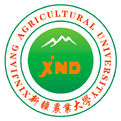 新疆农业大学学科国际竞争力
评估报告2016年05月1 概述    近年来，随着国家支持力度及高校科研投入力度的加大，高校整体科研水平得到快速提高，科研成果产出量非常大，如何有效评价高校及高校各学科的科研成果水平，掌握准确的科研动态，是一项重要的检索和分析工作。     《学科国际竞争力评估报告》基于WoS中的10年滚动数据，通过大数据分析和科研关系算法，对千万级学术数据进行深度加工处理、深度挖掘，通过数据关系映射，科学评估学校、学科发展现状，并与相关高校进行对比，分析发展趋势，定期生成动态学科评估报告。     该学科评估报告可以为高校检视各学科科研发展水平和制定学科发展规划，进一步提高学科发展水平、提高学校综合竞争力提供有力的支撑和参考依据。  2 我校学科国际竞争力分析2.1 进入世界1%排名学科分析本期全球共有5134个机构进入世界1%， 我校位列第名， 排名百分位0.00； 其中中国大陆共有174个高校进入世界1%，我校位列第名， 排名百分位0.00。本期我校共有0个学科进入世界前1%，分别为：“”。具体排名、论文数量、被引次数、篇均被引次数等见表2-1。表2-1 进入世界1%排名学科情况学科具体排名情况：2.2 优势潜力学科分析结合我校SCI及SSCI发文数据以及学科排名数据，计算我校相关学科潜力情况。根据计算得出，我校学科潜力情况如表2-2所示。其中，“”0个学科相对其他学科更有潜力。表2-2 相关学科潜力情况表2-3 最近一期潜力学科数据3 与相关高校综合竞争力比较分析3.1 与省内高校比较3.1.1 进入排名学科情况及综合对比本期新疆共有1所高校进入世界1%排名，具体学科及综合排名情况如表3-1、3-2。表3-1 新疆高校进入世界1%排名学科情况（按院校国际排名排序）表3-2 新疆高校进入世界1%全球综合排名、国内排名及变化情况3.2 与国内同类高校比较3.2.1 进入排名学科情况及综合对比本期国内同类院校共有10所高校进入世界1%，具体学科及综合排名情况如表3-3、3-4表3-3 国内同类院校进入世界1%学科情况（按院校国际排名排序）表3-4 国内同类院校进入世界1%全球综合排名、国内排名情况3.2.2 潜力优势学科情况对比本期国内同类院校中，与我校优势潜力学科相关的学科潜力值统计及排名情况如表3-5所示。表3-5 国内同类院校相关潜力学科及排名情况4 我校WoS发文及影响力分析4.1 WoS发文及影响力总体情况自2005年1月1日~2016年3月，我校WoS发文总量为501篇，被引总次数为2441，其中会议论文78篇，被引次数为24。按学科来看，发文量最高的为PLANT & ANIMAL SCIENCE学科，共发文100篇，被引次数为635。排名第二为AGRICULTURAL SCIENCES，发文量为73篇，被引次数为555。排名第三为CHEMISTRY，发文量为41篇，被引次数为189。排名第四为BIOLOGY & BIOCHEMISTRY，发文量为31篇，被引次数为173。排名第五为ENVIRONMENT/ECOLOGY，发文量为30篇，被引次数为106。表4-1 我校各学科WoS发文及被引量统计4.2 发文文献类型及影响力分析我校发表论文各文献类型发文量及被引次数如表4-2所示：表4-2 我校WoS发文文献类型及影响力统计4.3 高产出及高影响力作者贡献度分析4.3.1 作者总贡献度分析我校论文高产出及高影响力作者前40名详细情况如表4-3所示：表4-3 我校作者发文被引次数排行TOP404.3.2 各个学科作者贡献度分析我校各学科论文高产出及高影响力作者前40名详细情况如表4-3-1至表4-3-22所示：表4-3-1 我校“AGRICULTURAL SCIENCES”学科作者发文被引次数排行TOP40 表4-3-2 我校“PLANT & ANIMAL SCIENCE”学科作者发文被引次数排行TOP40 表4-3-3 我校“CHEMISTRY”学科作者发文被引次数排行TOP40 表4-3-4 我校“MOLECULAR BIOLOGY & GENETICS”学科作者发文被引次数排行TOP40 表4-3-5 我校“ENGINEERING”学科作者发文被引次数排行TOP40 表4-3-6 我校“MICROBIOLOGY”学科作者发文被引次数排行TOP40 表4-3-7 我校“BIOLOGY & BIOCHEMISTRY”学科作者发文被引次数排行TOP40 表4-3-8 我校“ENVIRONMENT/ECOLOGY”学科作者发文被引次数排行TOP40 表4-3-9 我校“MATERIALS SCIENCE”学科作者发文被引次数排行TOP40 表4-3-10 我校“CLINICAL MEDICINE”学科作者发文被引次数排行TOP40 表4-3-11 我校“GEOSCIENCES”学科作者发文被引次数排行TOP40 表4-3-12 我校“Multidisciplinary”学科作者发文被引次数排行TOP40 表4-3-13 我校“PHARMACOLOGY & TOXICOLOGY”学科作者发文被引次数排行TOP40 表4-3-14 我校“IMMUNOLOGY”学科作者发文被引次数排行TOP40 表4-3-15 我校“PSYCHIATRY/PSYCHOLOGY”学科作者发文被引次数排行TOP40 表4-3-16 我校“PHYSICS”学科作者发文被引次数排行TOP40 表4-3-17 我校“SOCIAL SCIENCES, GENERAL”学科作者发文被引次数排行TOP40 表4-3-18 我校“MATHEMATICS”学科作者发文被引次数排行TOP40 4.4 发文分支机构贡献度分析4.4.1 分支机构总贡献度分析我校论文二级机构发文总被引排行TOP40情况如表4-4所示：表4-4 我校论文机构发文总被引排行Top404.4.2 各个学科中分支机构贡献度分析我校分支机构对各学科发文贡献排序前40详细情况如表4-4-1至表4-4-22所示：表4-4-1 我校“AGRICULTURAL SCIENCES”学科机构发文被引次数排行TOP40 表4-4-2 我校“PLANT & ANIMAL SCIENCE”学科机构发文被引次数排行TOP40 表4-4-3 我校“CHEMISTRY”学科机构发文被引次数排行TOP40 表4-4-4 我校“BIOLOGY & BIOCHEMISTRY”学科机构发文被引次数排行TOP40 表4-4-5 我校“GEOSCIENCES”学科机构发文被引次数排行TOP40 表4-4-6 我校“MICROBIOLOGY”学科机构发文被引次数排行TOP40 表4-4-7 我校“MOLECULAR BIOLOGY & GENETICS”学科机构发文被引次数排行TOP40 表4-4-8 我校“ENGINEERING”学科机构发文被引次数排行TOP40 表4-4-9 我校“ENVIRONMENT/ECOLOGY”学科机构发文被引次数排行TOP40 表4-4-10 我校“MATERIALS SCIENCE”学科机构发文被引次数排行TOP40 表4-4-11 我校“CLINICAL MEDICINE”学科机构发文被引次数排行TOP40 表4-4-12 我校“Multidisciplinary”学科机构发文被引次数排行TOP40 表4-4-13 我校“PHARMACOLOGY & TOXICOLOGY”学科机构发文被引次数排行TOP40 表4-4-14 我校“IMMUNOLOGY”学科机构发文被引次数排行TOP40 表4-4-15 我校“PSYCHIATRY/PSYCHOLOGY”学科机构发文被引次数排行TOP40 表4-4-16 我校“PHYSICS”学科机构发文被引次数排行TOP40 表4-4-17 我校“SOCIAL SCIENCES, GENERAL”学科机构发文被引次数排行TOP40 表4-4-18 我校“MATHEMATICS”学科机构发文被引次数排行TOP40 4.5 发文合作机构情况分析我校论文合作机构发文总被引TOP40情况如表4-5所示：表4-5 我校合作机构发文总被引排行TOP404.6 发文合作国家/地区情况分析根据整理分析，我校论文合作国家/地区发文总被引TOP40情况如表4-6所示：表4-6 我校论文合作国家/地区发文总被引排行TOP404.7 发文期刊统计分析我校各学科论文发文期刊情况如表4-7-1至表4-7-22显示：表4-7-1 我校“AGRICULTURAL SCIENCES”学科论文发文期刊列表被引TOP40 表4-7-2 我校“PLANT & ANIMAL SCIENCE”学科论文发文期刊列表被引TOP40 表4-7-3 我校“CHEMISTRY”学科论文发文期刊列表被引TOP40 表4-7-4 我校“BIOLOGY & BIOCHEMISTRY”学科论文发文期刊列表被引TOP40 表4-7-5 我校“GEOSCIENCES”学科论文发文期刊列表被引TOP40 表4-7-6 我校“MICROBIOLOGY”学科论文发文期刊列表被引TOP40 表4-7-7 我校“MOLECULAR BIOLOGY & GENETICS”学科论文发文期刊列表被引TOP40 表4-7-8 我校“ENGINEERING”学科论文发文期刊列表被引TOP40 表4-7-9 我校“ENVIRONMENT/ECOLOGY”学科论文发文期刊列表被引TOP40 表4-7-10 我校“MATERIALS SCIENCE”学科论文发文期刊列表被引TOP40 表4-7-11 我校“CLINICAL MEDICINE”学科论文发文期刊列表被引TOP40 表4-7-12 我校“Multidisciplinary”学科论文发文期刊列表被引TOP40 表4-7-13 我校“PHARMACOLOGY & TOXICOLOGY”学科论文发文期刊列表被引TOP40 表4-7-14 我校“IMMUNOLOGY”学科论文发文期刊列表被引TOP40 表4-7-15 我校“PSYCHIATRY/PSYCHOLOGY”学科论文发文期刊列表被引TOP40 表4-7-16 我校“PHYSICS”学科论文发文期刊列表被引TOP40 表4-7-17 我校“SOCIAL SCIENCES, GENERAL”学科论文发文期刊列表被引TOP40 表4-7-18 我校“MATHEMATICS”学科论文发文期刊列表被引TOP40 4.8 发文年度分布统计分析我校各学科论文按发文年度分布情况如表4-8所示：表4-8 我校各学科发文量按年度分布情况统计 5 附录5.1 数据来源    1、WoS核心合集：Web of Science核心合集是全球获取学术信息的重要数据库，基于一套严格的选刊程序以及客观的计量方法，收录了各个学科领域中最具权威性和高影响力的学术期刊，还收录了每一篇论文所引用的参考文献，按照被引作者、出处和出版年代汇编，建立了引文索引数据库。     Web of Science核心合集主要由以下子库组成：SCIE科学引文索引、SSCI社会科学引文索引、A&HCI艺术人文引文索引、CPCI会议论文引文索引，及CCRE化学反应、IC化合物索引。     本报告所有数据均来源于Web of Science数据库核心合集。     Web of Science 核心合集数据检索时间2005年1月至2016年3月。     Web of Science 核心合集数据检索式为：地址=XINJIANG AGR* UNIV* or 机构扩展=Xinjiang Agricultural University 。 5.2 名词解释    1、排名百分位：学科排名百分位表示高校在该学科所有进入世界1%排名机构中的相对位置，计算公式为：学科排名百分位=高校该学科1%国际（国内）排名/该学科进入1%排名国际（国内）机构总数。学科排名百分位值越小，代表排名越靠前，使用学科排名百分位进一步对高校学科进行评价，可以消除不同学科进入1%排名的机构数量不同而带来的影响。     2、学科潜力值：学科潜力值表示高校该学科与进入世界1%机构的相对接近程度，计算公式为：学科潜力值=该高校本期某学科的发文总被引次数/本期该学科进入世界1%排名最后一名机构的被引次数。进入世界1%排名最后一名机构的名称及被引次数并不固定，因此潜力值并不一定随学科发文总被引次数增加而变大。 5.3 数据说明    1、本校论文数据分析过程中，由于论文作者地址书写不明确造成单位识别错误、或未书写二级机构，我们统一归类到“未署二级机构”项；     2、涉及到院系调整、更名等因素，本校数据处理中统一按学校当前院系划分处理；     3、若有实验室依托于多个学院，默认该实验室的发文对依托学院均有相应贡献；     4、抓取学科潜力值数据时，我们完全按照期刊对应学科进行数据抓取，如学校在“多学科、跨学科”的期刊中有大量论文特别是高被引论文被归入其它学科时，可能会对该学科潜力值统计有一定影响。 报告内容对数据分析处理结果进行了进一步精炼，如有纰漏，请指正。 学科名称国际排名机构总数国际百分位国内排名国内机构总数国内百分位论文数量国内占比被引次数国内占比篇均被引所有学科51340.001740.000%0%学科2016-03-172016-01-142015-11-122015-09-102015-07-092015-05-07学科发文量被引次数去除自引H指数序号机构名称进入全球前1%学科数量具体学科1新疆医科大学1临床医学序号机构名称全球综合排名与上一期比较中国大陆高校排名与上一期比较1新疆医科大学3852-6172-5序号学校学科数量具体学科1中国农业大学8动植物科学,农业科学,微生物学,分子生物学和遗传学,环境生态学,生物与生物化学,化学,工程2南京农业大学4动植物科学,农业科学,环境生态学,生物与生物化学3华中农业大学5动植物科学,农业科学,分子生物学和遗传学,生物与生物化学,化学4西北农林科技大学3农业科学,动植物科学,工程5山东农业大学2动植物科学,农业科学6北京林业大学2动植物科学,农业科学7东北林业大学1动植物科学8四川农业大学2动植物科学,农业科学9东北农业大学1农业科学10湖南农业大学2动植物科学,农业科学序号学校全球排名国内排名发文数被引数1中国农业大学6752915,091134,7612南京农业大学1,039448,80675,4003华中农业大学1,093497,73870,5364西北农林科技大学1,367678,19348,6715山东农业大学2,0971143,41123,9146北京林业大学2,1931203,87922,0647东北林业大学2,3371342,99919,1328四川农业大学2,5201433,11416,5199东北农业大学2,8411522,42212,82710湖南农业大学3,0031561,61211,315地区学校学科发文量被引频次潜力值北京中国农业大学药理学及毒理学27126160.876陕西西北农林科技大学药理学及毒理学20116480.552陕西西北农林科技大学生物与生物化学60648010.855陕西西北农林科技大学环境生态学53934170.999北京北京林业大学环境生态学43026560.801湖北华中农业大学环境生态学33524850.749黑龙江东北林业大学材料科学47327080.75北京北京林业大学材料科学43719700.546江苏南京农业大学微生物学49839800.866湖北华中农业大学微生物学46738370.834江苏南京农业大学工程18317840.999北京北京林业大学工程16412690.734浙江浙江农林大学工程12612600.728湖北华中农业大学工程12310400.601黑龙江东北林业大学工程1339630.557山东山东农业大学工程749010.521湖北华中农业大学多学科、跨学科42963860.999北京中国农业大学多学科、跨学科648107320.999陕西西北农林科技大学多学科、跨学科45822960.999江苏南京农业大学多学科、跨学科47134250.999湖南湖南农业大学多学科、跨学科6511680.555四川四川农业大学多学科、跨学科15610960.521陕西西北农林科技大学化学81560320.999黑龙江东北林业大学化学62953760.928山东山东农业大学化学48642350.731北京北京林业大学化学49238120.658江苏南京农业大学化学44234740.6黑龙江东北农业大学动植物科学44422230.999安徽安徽农业大学动植物科学32715780.719浙江浙江农林大学动植物科学30915350.699江苏南京农业大学分子生物学和遗传学69874250.709黑龙江东北林业大学农业科学17315020.898内蒙古内蒙古农业大学农业科学20114560.87甘肃甘肃农业大学农业科学17612380.74安徽安徽农业大学农业科学17212060.721浙江浙江农林大学农业科学1919510.568北京中国农业大学临床医学13215800.839北京中国农业大学一般社会科学10511190.978序号学科总发文量总被引频次1PLANT & ANIMAL SCIENCE1006352AGRICULTURAL SCIENCES735553CHEMISTRY411894BIOLOGY & BIOCHEMISTRY311735ENVIRONMENT/ECOLOGY301066MOLECULAR BIOLOGY & GENETICS261787MICROBIOLOGY181738MATERIALS SCIENCE141199Multidisciplinary133410ENGINEERING127611GEOSCIENCES112812PHYSICS5013PHARMACOLOGY & TOXICOLOGY43914CLINICAL MEDICINE32415SOCIAL SCIENCES, GENERAL1016IMMUNOLOGY1417MATHEMATICS1018PSYCHIATRY/PSYCHOLOGY15序号文献类型总发文量总被引频次1Article40523262Proceedings Paper78243Meeting Abstract724Review6895News Item206Editorial Material207Correction10序号作者姓名隶属机构发文量被引次数第一作者发文量被引次数通讯作者发文量被引次数发文总量被引总频次被引贡献度（%）1Bai GuanghongColl Agr,Urumqi 8300523117000031174.792Zhang HuaKey Lab Agr Biotechnol,Urumqi 8300521298001212984.013Pan Cun-DeColl Forest,Urumqi 83005249200004923.774Qu YanyingColl Agron,Urumqi 830052791139007913.735Yao GangColl Anim Med,Urumqi 83005238800103883.616Baskin Jerry M.Xinjiang Key Lab Grassland Resources & Ecol,Coll Grassland & Environm Sci,Urumqi 83005217812100017813.327Baskin Carol C.Xinjiang Key Lab Grassland Resources & Ecol,Coll Grassland & Environm Sci,Urumqi 8300521881003418813.328Cheng DanColl Vet Med,Urumqi 830052274111002743.039Tan Dun-YanColl Forestry Sci,Urumqi 83005211660072111662.710Dong X. G.Urumqi 83005236600003662.711Xia Li-Ning动物医学学院466230004662.712Zhao HongqiongColl Vet Med,Urumqi 83005236627003662.713Li Jian-GuiKey Lab Agr Biotechnol,Urumqi 83005256500005652.6614Yan Zhe未署分支机构16000001602.4615Guan Yuan未署分支机构16000001602.4616Zhu Li未署分支机构16000001602.4617Ning Xuecheng未署分支机构16000001602.4618Yue ChengUrumqi 83005236000103602.4619Tan DunyanXinjiang Key Lab Grassland Resources & Ecol,Coll Grassland & Environm Sci,Urumqi 830052755004357552.2520Wei YanColl Pratacultural & Environm Sci,Xinjiang Key Lab Grassland Resources & Ecol,Urumqi 830052445141244451.8421Zhang JusongColl Agr,Xinjiang 83005274400007441.822Shi Qing-HuaKey Lab Agr Biotechnol,Urumqi 83005224300002431.7623Zhai ShaolunUrumqi 830052143143001431.7624Ran DuoliangUrumqi 83005214300001431.7625Chen ShengnanUrumqi 83005214300001431.7626Zhai Shao-LunColl Vet Med,Urumqi 830052343220003431.7627Tian YuxiuColl Agron,Urumqi 83005213900001391.628Wen FengColl Agron,Urumqi 83005213900001391.629Li JianguiColl Forestry,Urumqi 83005263800006381.5630Tan Dun Y.Coll Grassland & Environm Sci,Xinjiang Key Lab Grassland Resources & Ecol,CN-830052 Urumqi12350071712351.4331Guo Xiaodong动物科学学院134134001341.3932Luo Qiujiang动物科学学院13400001341.3933Tan D. Y.Coll Grassland & Environm Sci,Xinjiang Key Lab Grassland Resources & Ecol,Urumqi 830052533005335331.3534Lu JuanjuanXinjiang Key Lab Grassland Resources & Ecol,Coll Grassland & Environm Sci,Urumqi 830052132132001321.3135Feng Z-S.Sch Food Sci,Urumqi 830052129001291291.1936Jiang Linlin动物医学学院12900001291.1937Hu Hongxia未署分支机构12800001281.1538Zhu Xuan食品科学与药学学院126126001261.0739Feng ZuoshanInst Food Sci,Urumqi 83005242611104261.0740Lu Juan J.Coll Grassland & Environm Sci,Xinjiang Key Lab Grassland Resources & Ecol,CN-830052 Urumqi1126541911261.07序号作者姓名机构发文量被引次数被引贡献度（%）1Bai GuanghongColl Agr,Urumqi 8300522863.522Yan Zhe未署分支机构1602.463Guan Yuan未署分支机构1602.464Zhu Li未署分支机构1602.465Ning Xuecheng未署分支机构1602.466Xia Li-Ning动物医学学院3502.057Qu YanyingColl Agron,Urumqi 8300524311.278Feng Z-S.Sch Food Sci,Urumqi 8300521291.199Zhu Xuan食品科学与药学学院1261.0710Tang JianweiColl Agron,Urumqi 8300521220.911Zhang JusongColl Agr,Xinjiang 8300522210.8612Feng ZuoshanInst Food Sci,Urumqi 8300522200.8213Ren FazhengColl Food Sci & Technol1190.7814Sheng JiandongColl Grassland & Environm Sci,Urumqi 8300521130.5315Jiang Ping'anColl Grassland & Environm Sci,Urumqi 8300521130.5316Wu HongqiColl Grassland & Environm Sci,Urumqi 8300521130.5317Geng HongweiColl Agron,Urumqi 8300524130.5318Zhang HuaColl Agr,Urumqi 8300521110.4519Li JianguiColl Forestry & Hort,Urumqi 8300521110.4520Yang HaiyanColl Food Sci,Urumqi 830052280.3321Sun W. F.Coll Food Sci,Urumuchi 830052180.3322Ban ZhaojunColl Forestry & Hort,Xinjiang 830052670.2923Li G. Z.草业与环境科学学院160.2524Li X. W.Coll Food Sci,Urumqi 830052260.2525Ma Yingjie水利与土木工程学院350.226Wu YunUrumqi 830052350.227Chen Wei食品科学与药学学院150.228Yang Yingshi食品科学与药学学院150.229Wang Xin-qin食品科学与药学学院130.1230Dong XinguangSci Res Management Off,42 Nanchang Rd,Urumqi 830052130.1231Zhong Ruisen水利与土木工程学院130.1232Pan C. D.Coll Forestry,Urumqi 830052230.1233Wang J.Coll Food Sci,Urumqi 830052130.1234Zhu X.Coll Food Sci,Urumqi 830052130.1235Yang H. Y.Coll Food Sci,Urumqi 830052130.1236Wang JinquanColl Vet Med,Urumqi 830052130.1237Tan DunyanColl Grassland & Environm Sci,Xinjiang Key Lab Grassland Resources & Ecol,Urumqi 830052230.1238Shalimu DilinuerColl Grassland & Environm Sci,Xinjiang Key Lab Grassland Resources & Ecol,Urumqi 830052130.1239Qiu JuanColl Grassland & Environm Sci,Xinjiang Key Lab Grassland Resources & Ecol,Urumqi 830052230.1240Guan JunfengColl Forestry & Hort,Xinjiang 830052230.12序号作者姓名机构发文量被引次数被引贡献度（%）1Cheng DanColl Vet Med,Urumqi 8300521632.582Tan Dun-YanColl Pratacultural & Environm Sci,Urumqi 8300527632.583Baskin Jerry M.Xinjiang Key Lab Grassland Resources & Ecol,Coll Grassland & Environm Sci,Urumqi 83005210592.424Baskin Carol C.Xinjiang Key Lab Grassland Resources & Ecol,Coll Grassland & Environm Sci,Urumqi 83005211592.425Zhang HuaKey Lab Agr Biotechnol,Urumqi 8300525471.936Shi Qing-HuaKey Lab Agr Biotechnol,Urumqi 8300522431.767Li Jian-GuiKey Lab Agr Biotechnol,Urumqi 8300522431.768Wei YanColl Pratacultural & Environm Sci,Urumqi 8300521411.689Tan DunyanXinjiang Key Lab Grassland Resources & Ecol,Coll Grassland & Environm Sci,Urumqi 8300523361.4710Lu JuanjuanXinjiang Key Lab Grassland Resources & Ecol,Coll Grassland & Environm Sci,Urumqi 8300521321.3111Bai GuanghongColl Agr,Urumqi 8300521311.2712Hu Hongxia未署分支机构1281.1513Tan D. Y.Coll Grassland & Environm Sci,Xinjiang Key Lab Grassland Resources & Ecol,Urumqi 8300523230.9414Zhu X.Coll Food Sci,Urumqi 8300521190.7815Zhang TaoColl Grassland & Environm Sci,Xinjiang Key Lab Grassland Resources & Ecol,Urumqi 8300522170.716Sun H. Z.Coll Grassland & Environm Sci,Xinjiang Key Lab Grassland Resources & Ecol,Urumqi 8300521160.6617Lu J. J.Coll Grassland & Environm Sci,Xinjiang Key Lab Grassland Resources & Ecol,Urumqi 8300521160.6618Xia Li-NingColl Vet Med,Urumqi 8300521160.6619Liu XiaodongColl Agron,Urumqi 8300522160.6620Tan Dun Y.Xinjiang Key Lab Grassland Resources & Ecol,Urumqi 8300527150.6121Wang Deng-YuanColl Agr,Urumqi 8300522140.5722Tan Dun YanColl Grassland & Environm Sci,Xinjiang Key Lab Grassland Resources & Ecol,Urumqi 8300522120.4923Zhang JunjieColl Anim Sci,Urumqi 8300521110.4524Ma RongColl Forestry & Hort,Urumqi 8300523100.4125Wang Ai BoColl Grassland & Environm Sci,Xinjiang Key Lab Grassland Resources & Ecol,Urumqi 830052190.3726Sun YingXinjiang Key Lab Grassland Resources & Ecol,Urumqi 830052190.3727Lei ShiColl Anim Sci,Urumqi 830052170.2928Zeng Xiang-YongColl Agr,Urumqi 830052170.2929Wu Li-LiColl Agr,Urumqi 830052170.2930Mamut JannathanColl Grassland & Environm Sci,Xinjiang Key Lab Grassland Resources & Ecol,Urumqi 830052270.2931Zhao LingColl Agron,Urumqi 830052260.2532Lu Juan J.Xinjiang Key Lab Grassland Resources & Ecol,Coll Grassland & Environm Sci,Urumqi 830052660.2533Wang QColl Forest,Urumqi 830052150.234Ge Jie农学院150.235Wang LiColl Agron,Urumqi 830052150.236Long Y.Coll Grassland & Environm Sci,Xinjiang Key Lab Grassland Resources & Ecol,Urumqi 830052150.237Baskin C. C.Coll Grassland & Environm Sci,Xinjiang Key Lab Grassland Resources & Ecol,Urumqi 830052150.238Baskin J. M.Coll Grassland & Environm Sci,Xinjiang Key Lab Grassland Resources & Ecol,Urumqi 830052150.239Sarsenbek A.Coll Anim Sci,Urumqi 830052150.240Zhao J. K.Coll Anim Sci,Urumqi 830052150.2序号作者姓名机构发文量被引次数被引贡献度（%）1Pan Cun-DeColl Forestry,Urumqi 8300523883.612Guo Xiaodong动物科学学院1341.393Luo Qiujiang动物科学学院1341.394Abula SaifudingColl Vet Med,Urumqi 8300521150.615Li RongchunColl Pratacultural & Environm Sci,Urumqi 8300522100.416Jiang PinganColl Pratacultural & Environm Sci,Urumqi 8300521100.417Yu XiongColl Anim Sci,Urumqi 830052180.338Zheng Chun-xiaGrassland & Environm Sci Coll,Urumqi 830052560.259Sulaiman Yiming动物科学学院150.210Zhu Xin-pingColl Grassland & Environm Sci,Urumqi 830052350.211Wang Wen-quanGrassland & Environm Sci Coll,Urumqi 830052240.1612Yilahong AikebaierColl Grassland & Environm Sci,Urumqi 830052140.1613Liu BoColl Grassland & Environm Sci,Urumqi 830052140.1614Wei Li-yuanColl Grassland & Environm Sci,Urumqi 830052140.1615Wei YanColl Pratacultural & Environm Sci,Urumqi 830052140.1616Li Shao-pengColl Grassland & Environm Sci,Urumqi 830052140.1617Guo Wei-jieColl Anim Sci,Urumqi 830052130.1218Zheng CXColl Resources & Environm Sci,Urumqi 830052120.0819Sheng Jian-dongGrassland & Environm Sci Coll,Urumqi 830052320.0820Wu Hong-qiColl Grassland & Environm Sci,Urumqi 830052320.0821Zhu JinfangColl Food Sci & Pharmaceut Sci,Urumqi 830052120.0822Luo Yan-liGrassland & Environm Sci Coll,Urumqi 830052110.0423Wang LingGrassland & Environm Sci Coll,Urumqi 830052110.0424Zheng Chang-chunGrassland & Environm Sci Coll,Urumqi 830052110.0425Shen LinColl Food Sci,Urumqi 830052310.0426Feng ZuoshanColl Food Sci,Ulumuqi 830052110.0427Bai YujiaColl Food Sci,Ulumuqi 830052110.0428Huang WenshuColl Food Sci,Ulumuqi 830052110.0429Guo Jun-xianMech & Traff Coll,Urumqi 830052110.0430Jia Hong-taoGrassland & Environm Sci Coll,Urumqi 830052410.0431Li XiaColl Pratacultural & Environm Sci,Urumqi 830052210.0432Zhao ZhaoColl Pratacultural & Environm Sci,Urumqi 830052110.0433Tang JinColl Pratacultural & Environm Sci,Urumqi 830052110.0434Yin Ye-biaoColl Forestry & Hort,Urumqi 830052110.0435Tuerxun TuerhongColl Nat Resources & Environm Sci,Urumqi 830052110.0436Fu Yan-boColl Pratacultural & Environm Sci,Urumqi 830052210.0437Fan Yan-minGrass Ind & Environm Sci Acad,Urumqi 830052110.0438Li NingGrass Ind & Environm Sci Acad,Urumqi 830052110.0439Li Mei-tingGrass Ind & Environm Sci Acad,Urumqi 830052110.0440Li LiGrass Ind & Environm Sci Acad,Urumqi 830052110.04序号作者姓名机构发文量被引次数被引贡献度（%）1Qu YanyingColl Agron,Urumqi 8300522582.382Tian YuxiuColl Agron,Urumqi 8300521391.63Wen FengColl Agron,Urumqi 8300521391.64Zhang HuaKey Lab Agr Biotechnol,Urumqi 8300524240.985Wang Jinquan动物医学学院2210.866Chen QuanjiaKey Lab Agr Biotechnol,Urumqi 8300523190.787Shi ShubingKey Lab Agr Biotechnol,Urumqi 8300523190.788Zhang JusongKey Lab Agr Biotechnol,Urumqi 8300523190.789Ma LinKey Lab Agr Biotechnol,Urumqi 8300523190.7810Gao Jie林学与园艺学院1170.711Dou BingdeAgron Coll,Urumqi 8300522150.6112Hou BeiweiAgron Coll,Urumqi 8300522150.6113Yang JinbinAgron Coll,Urumqi 8300522150.6114Wang FangAgron Coll,Urumqi 8300522150.6115Yimamu MireguliColl Anim Sci & Technol,Urumqi 8300521130.5316Gu AixingKey Lab Agr Biotechnol,Urumqi 8300521100.4117Zhang ChuanshanColl Anim Med,Urumqi 830052180.3318Yang B.Coll Anim Sci,Urumqi 830052160.2519Chen Y.Coll Anim Sci,Urumqi 830052160.2520Zhang Bao-zhongColl Vet Sci,Urumqi 830052150.221Ran Duo-liangColl Vet Sci,Urumqi 830052150.222Shi QinghuaKey Lab Agr Biotechnol,Urumqi 830052150.223Li JianguiKey Lab Agr Biotechnol,Urumqi 830052150.224Wang X. G.动物科学学院230.1225Aniwashi Jueken动物科学学院120.0826Aniwashi J.动物科学学院220.0827Sulaiman Y.动物科学学院120.0828Liu Wu-JunUrumqi 830052120.0829Zhang JunjieColl Anim Sci,Urumqi 830052120.0830Liu W. J.动物科学学院10031Shi HuijunColl Vet Med,Urumqi 83005210032Fu QiangColl Vet Med,Urumqi 83005210033Tan Dun-Yan新疆草地资源与生态重点实验室10034Gong JuwuColl Agron,Key Lab Agrobiotechnol,Urumqi 830052100序号作者姓名机构发文量被引次数被引贡献度（%）1Dong X. G.Urumqi 8300522421.722Zhang FengResources & Environm Dept,Urumqi 8300521220.93Yang P. N.Coll Hydraul & Civil Engn,Urumqi 830052160.254Qiu Xiu-yunColl Water Conservancy & Civil Engn,Urumqi 830052130.125Li LinColl Water Conservancy & Civil Engn,Urumqi 830052130.126Jin ShengColl Water Conservancy & Civil Engn,Urumqi 830052130.127Gong Shou-yuanColl Agron,Urumqi 830052130.128Xu QianjunHydraul & Civil Engn Coll,Urumqi 830052220.089Li JianhuaColl Hydraul & Civil Engn,Urumqi 830052210.0410Chen GuoxinColl Hydraul & Civil Engn,Urumqi 830052110.0411Zhou JinlongColl Water Conservancy & Civil Engn,Urumqi 83005210012Li QiaoColl Water Conservancy & Civil Engn,Urumqi 83005210013Jia RuiliangColl Water Conservancy & Civil Engn,Urumqi 83005210014Zhang JianColl Water Conservancy & Civil Engn,Urumqi 83005210015Zhu Zicheng未署分支机构10016Zhang Xuejun未署分支机构100序号作者姓名机构发文量被引次数被引贡献度（%）1Yue ChengUrumqi 8300522602.462Zhai ShaolunUrumqi 8300521431.763Ran DuoliangUrumqi 8300521431.764Chen ShengnanUrumqi 8300521431.765Zhai Shao-LunColl Vet Med,Urumqi 8300523431.766Niu QingliColl Vet Med,Urumqi 8300521210.867Qiu JiaxiangColl Vet Med,Urumqi 8300521210.868Su YanUrumqi 8300522200.829Zhang Bao-JiangUrumqi 8300521190.7810Chen Sheng-NanColl Vet Med,Urumqi 8300521170.711Ran Duo-LiangColl Vet Med,Urumqi 8300521170.712Cheng DanColl Vet Med,Urumqi 8300521110.4513Guo QingyongColl Anim Med,Urumqi 8300521110.4514Liu Zhi-HuiColl Vet Med,Urumqi 8300521110.4515Yang DongColl Vet Med,Urumqi 830052150.216Zhao L.Agron Coll,Urumqi 830052120.0817Zhang BaojiangDept Microbiol & Immunol,Xinjiang 830052110.0418Zhanqiang S.动物医学学院110.0419Gang Y.动物医学学院110.0420Liu Xue-fengColl Forestry & Hort,Urumqi 83005210021Wu Chuanchuan动物医学学院10022Qiu Dong未署分支机构10023Zhang YiColl Vet Med,Urumqi 830052100序号作者姓名机构发文量被引次数被引贡献度（%）1Li Jian-GuiKey Lab Agr Biotechnol,Urumqi 8300522220.92Zhang Ju-SongKey Lab Agr Biotechnol,Urumqi 8300521220.93Sun Wen-fengFood Sci Coll,Urumqi 8300521220.94Li JianguiColl Forestry,Urumqi 8300523200.825Shi QinghuaKey Lab Agr Biotechnol,Urumqi 8300523200.826Zhang HuaKey Lab Agr Biotechnol,Urumqi 8300522160.667Tan DunyanColl Forestry Sci,Orumqi 8300522160.668Tahan Omirshat林学与园艺学院1120.499Gu A.农学院170.2910Jiang Ping-AnColl Pratacultural & Environm Sci,Urumqi 830052170.2911Kakan XiamusiyaDept Agr,Urumqi 830052170.2912Zhao HongqiongColl Vet Med,Urumqi 830052270.2913Liu GuoShi动物科学学院270.2914Ma De-YingColl Agron,Xinjiang Urumqi 830052150.215Zhang JusongKey Lab Agr Biotechnol,Urumqi 830052140.1616Abula SaifudingColl Vet Med,Urumqi 830052140.1617Zhu JinfangColl Food Sci & Pharmaceut Sci,Urumqi 830052130.1218Gang YaoColl Anim Med,Urumqi 830052110.0419Zhang Chuan-ShanColl Anim Med,Urumqi 830052210.0420Wang Xuguang动物科学学院110.0421Yao GangColl Anim Med,Urumqi 83005210022Wang WeiColl Anim Med,Urumqi 83005220023Gui MingmingUrumqi 83005210024Qin WeiRes Inst Forest,Urumqi 83005210025Ban ZhaojunColl Forestry & Hort,Urumqi 83005210026Liu Guo-shi动物科学学院100序号作者姓名机构发文量被引次数被引贡献度（%）1Dong X. G.未署分支机构1240.982Baskin Jerry M.Coll Grassland & Environm Sci,Xinjiang Key Lab Grassland Resources & Ecol,CN-830052 Urumqi4180.743Baskin Carol C.Coll Grassland & Environm Sci,Xinjiang Key Lab Grassland Resources & Ecol,CN-830052 Urumqi4180.744Zhou JinlongColl Water Conservancy & Civil Engn,Urumqi 8300524160.665Lu Juan J.Coll Grassland & Environm Sci,Xinjiang Key Lab Grassland Resources & Ecol,CN-830052 Urumqi3160.666Tan Dun Y.Coll Grassland & Environm Sci,Xinjiang Key Lab Grassland Resources & Ecol,CN-830052 Urumqi3160.667Jiang Ping-anColl Pratacultural & Environm Sci,Urumqi 8300521130.538Liu FengColl Water Conservancy & Civil Engn,Urumqi 8300521100.419Wang YipingColl Water Conservancy & Civil Engn,Urumqi 8300521100.4110Tan D. Y.Coll Grassland & Environm Sci,Xinjiang Key Lab Grassland Resources & Ecol,Urumqi 8300522100.4111Baskin C. C.Coll Grassland & Environm Sci,Xinjiang Key Lab Grassland Resources & Ecol,Urumqi 8300522100.4112Baskin J. M.Coll Grassland & Environm Sci,Xinjiang Key Lab Grassland Resources & Ecol,Urumqi 8300522100.4113Ma W. B.Coll Grassland & Environm Sci,Xinjiang Key Lab Grassland Resources & Ecol,Urumqi 830052190.3714Zhao X. J.Coll Grassland & Environm Sci,Xinjiang Key Lab Grassland Resources & Ecol,Urumqi 830052190.3715Sui X. Q.Coll Grassland & Environm Sci,Urumqi 830052170.2916Li QiaoColl Water Conservancy & Civil Engn,Urumqi 830052360.2517Jia RuiliangColl Water Conservancy & Civil Engn,Urumqi 830052360.2518Sun Jing草业与环境科学学院150.219Yang PengnianColl Hydraul & Civil Engn,Urumqi 830052340.1620Zhou YinzhuColl Water Conservancy & Civil Engn,Urumqi 830052140.1621Bai ChunyanColl Water Conservancy & Civil Engn,Urumqi 830052140.1622Tao HongfeiColl Water Conservancy & Civil Engn,Urumqi 830052140.1623Ji YuanyuanColl Water Conservancy & Civil Engn,Urumqi 830052140.1624Tumaerbai HudanColl Water Conservancy & Civil Engn,Urumqi 830052130.1225Li JianguiUrumqi 830021120.0826Guo YuchuanColl Water Conservancy & Civil Engn,Urumqi 830052120.0827Zhao YujieColl Water Conservancy & Civil Engn,Urumqi 830052120.0828Tan Dun-YanColl Grassland & Environm Sci,Xinjiang Key Lab Grassland Resources & Ecol,Urumqi 830052120.0829Mamut JannathanColl Grassland & Environm Sci,Xinjiang Key Lab Grassland Resources & Ecol,Urumqi 830052120.0830Wu BinColl Hydraul & Civil Engn,Urumqi 830052120.0831Cao L.Coll Math & Phys Sci,Xinjiang 830052110.0432Lu J. J.Xinjiang Key Lab Grassland Resources & Ecol,Urumqi 830052110.0433Qiu DongColl Grass & Environm,Urumqi 830052110.0434Tang QingliangColl Water Conservancy & Civil Engn,Urumqi 830052110.0435Pu ZhiColl Comp & Informat Engn,Urumqi 830052110.0436Yue ChengColl Vet Med,Urumqi 83005210037Hao CuilanColl Vet Med,Urumqi 83005210038Zhu MengyingColl Vet Med,Urumqi 83005210039Jia Shu'anColl Vet Med,Urumqi 83005210040Wang NaColl Vet Med,Urumqi 830052100序号作者姓名机构发文量被引次数被引贡献度（%）1Yao GangColl Vet Med,Urumqi 8300522883.612Zhao HongqiongColl Vet Med,Urumqi 8300521592.423Jiang Linlin动物医学学院1291.194Kuang DaihongSch Math & Phys,Urumqi 8300525140.575Jia H. T.Coll Pratacultural & Environm Sci,Urumqi 830052160.256Kuang D. H.Coll Math & Phys,Urumqi 830052150.27Zhang ZhanjiangUrumqi 830052120.088Li DeqiangColl Chem Engn,Urumqi 830052120.089Fu LixinColl Nat Resources & Environm Sci,Urumqi 830052110.0410Tuerxun TuerhongColl Nat Resource & Environm Sci,Urumqi 830052110.0411Liu ChunqiColl Math & Phys,Urumqi 830052100序号作者姓名机构发文量被引次数被引贡献度（%）1Xia Lining动物医学学院190.372Wang Zirong动物科学学院190.373Abula SaifudingColl Vet Med,Urumqi 830052160.25序号作者姓名机构发文量被引次数被引贡献度（%）1Xu QianjunHydraul & Civil Engn Coll,Urumqi 830052260.252Maimaitijiang MaitiniyaziColl Management,Urumqi 830052240.163Jiang PinganColl Pratacultural & Environm Sci,Urumqi 830052130.124Zhong JunpinColl Pratacultural & Environm Sci,Urumqi 830052130.125Sheng JiandongColl Pratacultural & Environm Sci,Urumqi 830052130.126Wu HongqiColl Pratacultural & Environm Sci,Urumqi 830052130.127Jia HongtaoColl Grassland & Environm Sci,Urumqi 830052130.128Sun GuiliDept Hort & Forestry,Xinjiang 830052220.089Pan CundeDept Hort & Forestry,Xinjiang 830052220.0810Li JiangDept Hort & Forestry,Xinjiang 830052220.0811Qiman YunusColl Hort,Urumqi 830052110.0412Jing Chang-QingColl Grassland & Environm Sci,Urumqi 830052100序号作者姓名机构发文量被引次数被引贡献度（%）1Ban Zhao-Jun林学与园艺学院1130.532Li YingkeColl Math & Phys,Urumqi 830052280.333Shao Yonggang动物科学学院140.164Tan Dun Y.草业与环境科学学院240.165Lu Juan J.草业与环境科学学院240.166Baskin Jerry M.草业与环境科学学院240.167Baskin Carol C.草业与环境科学学院240.168Huang Xixia动物科学学院230.129Dai Xiaohua食品科学与药学学院120.0810Guo Xian-Ping林学与园艺学院10011Zhou Yuan M.草业与环境科学学院10012Sheng Jiandong草业与环境科学学院10013Zhao Hongmei草业与环境科学学院10014Jia Hongtao草业与环境科学学院10015Wang Xu-GuangColl Anim Sci,Xinjiang 83002510016Wen Weie农学院100序号作者姓名机构发文量被引次数被引贡献度（%）1Shi ChongSch Grassland & Environm Sci,Urumqi 8300521251.022Kakan XiamusiyaDept Agr,Urumqi 830052290.373He JingColl Food Sci & Pharmacol,Urumqi 830052150.24Bai YujiaColl Food Sci & Pharmacol,Urumqi 830052150.25Feng ZuoshanColl Food Sci & Pharmacol,Urumqi 830052150.2序号作者姓名机构发文量被引次数被引贡献度（%）1Yang DongColl Vet Med,Urumqi 830052140.16序号作者姓名机构发文量被引次数被引贡献度（%）1Zhou ChangjiangSch Management,Urumqi 830052150.2序号作者姓名机构发文量被引次数被引贡献度（%）1Song Yan-PingColl Math & Phys,Urumqi 8300521002Kuang DaihongSch Math & Phys,Urumqi 8300523003Jing ChangqingColl Grassland & Environm Sci,Urumqi 830052100序号作者姓名机构发文量被引次数被引贡献度（%）1Zhu LeiColl Prataculture & Environm Sci,Urumqi 830052100序号作者姓名机构发文量被引次数被引贡献度（%）1Li YingkeColl Math & Phys,Urumqi 830052100序号分支机构总发文量总被引频次总被引贡献度（%）1Coll Vet Med,Urumqi 8300522226810.982Coll Agron,Urumqi 830052191867.623未署分支机构151395.694动物医学学院101235.045Urumqi 830052151194.886Coll Agr,Urumqi 83005281174.797Key Lab Agr Biotechnol,Urumqi 830052101094.478Coll Forest,Urumqi 8300523903.699Coll Pratacultural & Environm Sci,Urumqi 83005214853.4810Coll Anim Sci,Urumqi 83005234753.0711Coll Grassland & Environm Sci,Xinjiang Key Lab Grassland Resources & Ecol,Urumqi 83005214753.0712动物科学学院20712.9113Agron Coll,Urumqi 8300524712.9114Inst Food Sci,Urumqi 8300522542.2115Fac Agron,Urumqi 8300521502.0516林学与园艺学院7441.817Xinjiang Key Lab Grassland Resources & Ecol,Coll Grassland & Environm Sci,Urumqi 8300526391.618Coll Grassland & Environm Sci,Urumqi 83005216381.5619食品科学与药学学院4361.4720Coll Vet Sci,Urumqi 8300522351.4321Coll Food Sci,Urumqi 8300528301.2322Coll Forestry & Hort,Urumqi 83005218301.2323Sch Food Sci,Urumqi 8300521291.1924Coll Water Conservancy & Civil Engn,Urumqi 83005223281.1525草业与环境科学学院13271.1126Sch Grassland & Environm Sci,Urumqi 8300521251.0227Coll Resources & Environm,Urumqi 8300523240.9828Coll Grassland & Environm Sci,Key Lab Western Arid Reg Grassland Resources & Ec,Urumqi 8300526230.9429Coll Anim Med,Urumqi 8300526220.930Food Sci Coll,Urumqi 8300521220.931Resources & Environm Dept,Urumqi 8300521220.932Coll Anim Sci,Urumqi 830052,Xinjiang Uigur1210.8633Xining 8300521200.8234Coll Forestry Sci,Orumqi 8300523200.8235Coll Food Sci & Technol1190.7836Dept Hort,Urumqi 8300522180.7437农学院6170.738Dept Agr,Urumqi 8300523160.6639Coll Forestry,Urumqi 8300525150.6140Coll Math & Phys,Urumqi 8300527140.57序号机构发文量被引次数被引贡献度（%）1Coll Agron,Urumqi 8300528662.72未署分支机构4612.53Inst Food Sci,Urumqi 8300522542.214Agron Coll,Urumqi 8300521542.215Fac Agron,Urumqi 8300521502.056动物医学学院3502.057Coll Agr,Urumqi 8300522431.768食品科学与药学学院3341.399Sch Food Sci,Urumqi 8300521291.1910Coll Food Sci & Technol1190.7811Coll Grassland & Environm Sci,Urumqi 8300524160.6612Coll Forestry & Hort,Urumqi 8300527140.5713Coll Agr,Xinjiang 8300521100.4114Coll Food Sci,Urumqi 8300524100.4115草业与环境科学学院4100.4116Coll Food Sci,Urumuchi 830052180.3317Urumqi 830052140.1618Dept Hort,Urumqi 830052130.1219Sci Res Management Off,42 Nanchang Rd,Urumqi 830052130.1220Sci Res Management Off,Urumqi 830052130.1221水利与土木工程学院130.1222Coll Forestry,Urumqi 830052130.1223Coll Vet Med,Urumqi 830052130.1224Coll Grassland & Environm Sci,Xinjiang Key Lab Grassland Resources & Ecol,Urumqi 830052130.1225Western Wheat Qual Lab,Uvumqi 830052130.1226Coll Agron,Uvumqi 830052130.1227新疆草地资源与生态重点实验室130.1228机械交通学院130.1229林学与园艺学院220.0830农学院220.0831Dept Anim Sci,Urumqi 830052120.0832Coll Forestry & Hort,Xinjiang 830052120.0833Coll Hydraul & Civil Engn,Urumqi 830052220.0834Sch Food Sci & Pharm,Urumqi 830052320.0835Coll Food Sci & Pharm,Urumqi 830052310.0436动物科学学院10037Xinjiang Key Lab Grassland Resources & Ecol,Urumqi 83005210038Key Lab Western Arid Reg Grassland Resources & Ec,Coll Grassland & Environm Sci,Urumqi 83005210039Coll Forestry & Hort,Coll Food Sci & Pharm,Urumqi 83005210040Dept Food Sci & Pharm,Urumqi 830052100序号机构发文量被引次数被引贡献度（%）1Coll Vet Med,Urumqi 8300523793.242Coll Agr,Urumqi 8300526743.033Coll Agron,Urumqi 8300526592.424Coll Grassland & Environm Sci,Xinjiang Key Lab Grassland Resources & Ecol,Urumqi 8300529562.295未署分支机构4542.216Key Lab Agr Biotechnol,Urumqi 8300522431.767Coll Pratacultural & Environm Sci,Urumqi 8300522411.688Xinjiang Key Lab Grassland Resources & Ecol,Coll Grassland & Environm Sci,Urumqi 8300526391.69Coll Anim Sci,Urumqi 8300529271.1110Coll Anim Sci,Urumqi 830052,Xinjiang Uigur1210.8611Coll Grassland & Environm Sci,Key Lab Western Arid Reg Grassland Resources & Ec,Urumqi 8300525210.8612Xining 8300521200.8213Coll Food Sci,Urumqi 8300521190.7814Dept Hort,Urumqi 8300521150.6115Coll Forestry & Hort,Urumqi 8300528150.6116动物医学学院2130.5317Anim Husb & Vet Coll,Xinjiang 8300521130.5318Xinjiang Key Lab Grassland Resources & Ecol,Urumqi 830052390.3719农学院280.3320Coll Forest,Urumqi 830052150.221草业与环境科学学院140.1622Coll Forestry Sci,Orumqi 830052140.1623Coll Agr,Dept Phytopathol,Urumqi 830052130.1224Dept Anim Sci,Urumqi 830052230.1225Coll Grassland & Environm Sci,Urumqi 830052130.1226Key Lab Western Arid Reg Grassland Resources & Ec,Coll Grassland & Environm Sci,Urumqi 830052230.1227Coll Agr,Nanchang Rd 42,Urumqi 830052120.0828Xinjiang Key Lab Meat & Milk Prod Herbivore Nutr,Urumqi 830052220.0829Inst Desert Arid Areas,Coll Grassland & Environm Sci,Urumqi 830052220.0830Dept Hort & Forestry,Urumqi 830042120.0831动物科学学院310.0432Dept Agron,Urumqi 830052110.0433Coll Forestry Sci,Urumqi 830052110.0434Xinjiang Key Lab Herbivore Nutr Meat & Milk Prod,Urumqi 830052210.0435Dept Plant Pathol,Urumqi 83005230036植物生理教研部10037Dept Plant Protect,Urumqi 83005210038Coll Anim Sci,Xinjiang Key Lab Meat & Milk Prod,Urumqi 83005210039Xinjiang Key Lab Grassland Resources & Ecol,Xinjiang 83005210040Coll Grassland & Environm Sci,Key Lab Western Arid Region Grassland Resources &,Xinjiang 830052100序号机构发文量被引次数被引贡献度（%）1Coll Forest,Urumqi 8300521813.322动物科学学院2391.63Coll Pratacultural & Environm Sci,Urumqi 8300526150.614Coll Vet Med,Urumqi 8300521150.615Coll Anim Sci,Urumqi 8300523110.456Coll Grassland & Environm Sci,Urumqi 830052490.377Coll Forestry,Urumqi 830052270.298Coll Resources & Environm Sci,Urumqi 830052120.089Coll Food Sci & Pharmaceut Sci,Urumqi 830052120.0810Grassland & Environm Sci Coll,Urumqi 830052310.0411Coll Food Sci,Urumqi 830052310.0412Coll Food Sci,Ulumuqi 830052110.0413Mech & Traff Coll,Urumqi 830052110.0414Coll Forestry & Hort,Urumqi 830052110.0415Coll Nat Resources & Environm Sci,Urumqi 830052110.0416Grass Ind & Environm Sci Acad,Urumqi 830052110.0417化学工程学院310.0418Coll Chem Engn,Urumqi 830052110.0419Coll Agron,Urumqi 83005210020Coll Comp & Informat Engn,Urumqi 83005210021Coll Forestry & Hort,Key Lab Forestry Ecol & Ind Technol Arid Reg,Educ Dept Xinjiang,Urumqi 83005210022Chem Engn Coll,Urumqi 83005220023Coll Chem Engn,Biol Chem Lab,Urumqi 83005210024Chem Engn Coll,Room 132,NongDa East Rd 311,Urumqi 830052100序号机构发文量被引次数被引贡献度（%）1Key Lab Agr Biotechnol,Urumqi 8300524421.722Coll Vet Sci,Urumqi 8300521301.233Food Sci Coll,Urumqi 8300521220.94Coll Forestry Sci,Orumqi 8300522160.665林学与园艺学院1120.496Coll Vet Med,Urumqi 8300523110.457动物科学学院480.338农学院170.299Coll Pratacultural & Environm Sci,Urumqi 830052170.2910Dept Agr,Urumqi 830052170.2911Coll Agron,Xinjiang Urumqi 830052150.212Coll Forestry,Urumqi 830052140.1613Coll Food Sci & Pharmaceut Sci,Urumqi 830052130.1214Coll Anim Sci,Urumqi 830052420.0815Coll Anim Med,Urumqi 830052210.0416Urumqi 83005210017Res Inst Forest,Urumqi 83005210018Coll Forestry & Hort,Urumqi 83005210019Coll Food Sci & Pharm,Urumqi 830052100序号机构发文量被引次数被引贡献度（%）1Coll Resources & Environm,Urumqi 830052190.372Hydraul & Civil Engn Coll,Urumqi 830052260.253Coll Management,Urumqi 830052240.164Coll Pratacultural & Environm Sci,Urumqi 830052130.125Coll Grassland & Environm Sci,Urumqi 830052230.126Dept Hort & Forestry,Urumqi 830052120.087Coll Hort,Urumqi 830052110.048Dept Hort & Forestry,Xinjiang 830052100序号机构发文量被引次数被引贡献度（%）1Coll Vet Med,Urumqi 8300528913.732Urumqi 8300523672.743Coll Anim Med,Urumqi 8300521110.454Agron Coll,Urumqi 830052120.085Dept Microbiol & Immunol,Xinjiang 830052110.046动物医学学院210.047Coll Forestry & Hort,Urumqi 8300521008未署分支机构100序号机构发文量被引次数被引贡献度（%）1Coll Agron,Urumqi 8300522582.382Key Lab Agr Biotechnol,Urumqi 8300524240.983动物医学学院1210.864林学与园艺学院1170.75Agron Coll,Urumqi 8300522150.616Coll Anim Sci & Technol,Urumqi 8300521130.537Coll Anim Med,Urumqi 830052180.338Coll Anim Sci,Urumqi 830052280.339动物科学学院670.2910Coll Vet Sci,Urumqi 830052150.211Urumqi 830052120.0812Coll Vet Med,Urumqi 83005220013新疆草地资源与生态重点实验室10014草业与环境科学学院10015Coll Agron,Key Lab Agrobiotechnol,Urumqi 830052100序号机构发文量被引次数被引贡献度（%）1Urumqi 8300522421.722Resources & Environm Dept,Urumqi 8300521220.93Coll Hydraul & Civil Engn,Urumqi 830052370.294Coll Water Conservancy & Civil Engn,Urumqi 830052330.125Coll Agron,Urumqi 830052130.126Hydraul & Civil Engn Coll,Urumqi 830052220.087未署分支机构100序号机构发文量被引次数被引贡献度（%）1未署分支机构1240.982Coll Water Conservancy & Civil Engn,Urumqi 8300526200.823Coll Grassland & Environm Sci,Xinjiang Key Lab Grassland Resources & Ecol,Urumqi 8300523160.664Coll Pratacultural & Environm Sci,Urumqi 8300521130.535Coll Grassland & Environm Sci,Xinjiang Key Lab Grassland Resources & Ecol,CN-830052 Urumqi190.376Coll Grassland & Environm Sci,Key Lab Western Arid Reg Grassland Resources & Ec,CN-830052 Urumqi190.377Coll Grassland & Environm Sci,Urumqi 830052370.298草业与环境科学学院250.29Key Lab Western Arid Reg Grassland Resources & Ec,Urumqi 830052150.210Coll Hydraul & Civil Engn,Urumqi 830052440.1611Urumqi 830021120.0812Coll Grassland & Environm Sci,Key Lab Western Arid Reg Grassland Resources & Ec,Urumqi 830052120.0813Coll Grassland & Environm Sci,Xinjiang Key Lab Soil & Plant Ecol Proc,Urumqi 830052220.0814Coll Math & Phys Sci,Xinjiang 830052110.0415Xinjiang Key Lab Grassland Resources & Ecol,Urumqi 830052110.0416Key Lab Western Arid Reg Grassland Resources & Ec,Coll Grassland & Environm Sci,Urumqi 830052110.0417Coll Grass & Environm,Urumqi 830052110.0418Coll Comp & Informat Engn,Urumqi 830052110.0419Coll Vet Med,Urumqi 83005210020Coll Anim Sci,Urumqi 83005220021Coll Water Conservancy & Civil Engn,311 East Nongda Rd,Urumqi 83005210022Coll Agron,Urumqi 83005210023Inst Forestry,Urumqi 830052100序号机构发文量被引次数被引贡献度（%）1Coll Vet Med,Urumqi 8300521592.422动物医学学院1291.193Sch Math & Phys,Urumqi 8300524130.534Coll Pratacultural & Environm Sci,Urumqi 830052160.255Coll Math & Phys,Urumqi 830052360.256Urumqi 830052120.087Coll Chem Engn,Urumqi 830052120.088Coll Nat Resources & Environm Sci,Urumqi 830052110.049Coll Nat Resource & Environm Sci,Urumqi 830052110.04序号机构发文量被引次数被引贡献度（%）1动物医学学院190.372动物科学学院190.373Coll Vet Med,Urumqi 830052160.25序号机构发文量被引次数被引贡献度（%）1林学与园艺学院2130.532Coll Math & Phys,Urumqi 830052280.333草业与环境科学学院480.334动物科学学院370.295新疆草地资源与生态重点实验室140.166西部干旱荒漠区草地资源与生态教育部省部共建实验室140.167食品科学与药学学院120.088新疆土壤与植物生态过程实验室2009Coll Anim Sci,Xinjiang 83002510010农学院100序号机构发文量被引次数被引贡献度（%）1Sch Grassland & Environm Sci,Urumqi 8300521251.022Dept Agr,Urumqi 830052290.373Coll Food Sci & Pharmacol,Urumqi 830052150.2序号机构发文量被引次数被引贡献度（%）1Coll Vet Med,Urumqi 830052140.16序号机构发文量被引次数被引贡献度（%）1Sch Management,Urumqi 830052150.2序号机构发文量被引次数被引贡献度（%）1Coll Math & Phys,Urumqi 8300521002Sch Math & Phys,Urumqi 8300522003Coll Grassland & Environm Sci,Urumqi 8300521004Shool Math & Phys,Urumqi 830052100序号机构发文量被引次数被引贡献度（%）1Coll Prataculture & Environm Sci,Urumqi 830052100序号机构发文量被引次数被引贡献度（%）1Coll Math & Phys,Urumqi 830052100序号合作机构总发文量总被引频次篇均被引1新疆农业大学49724244.87732中国农业科学院1117807.02703华南农业大学575579.77194南京农业大学463076.67395Zhejiang Univ1818910.50006CIMMYT518937.80007Univ Kentucky241405.83338西北农林科技大学141017.21439ARS29346.500010中国地质大学10888.800011Deakin Univ28844.000012Acad Mil Med Sci27437.000013Flinders Univ S Australia47218.000014Rothamsted Res26934.500015Guangxi Normal Univ7669.428616Univ Arkansas16060.000017Wageningen UR16060.000018Heilongjiang Acad Agr Sci16060.000019东北林业大学56012.000020Int Crops Res Inst Semi Arid Trop15454.000021武汉大学55310.600022Univ Guelph11504.545523Sichuan Acad Agr Sci25025.000024Care Of CAAS15050.000025Swiss Fed Inst Technol24623.000026ETH24522.500027上海交通大学10444.400028Chinese Acad Aricultural Sci14343.000029Xichang Coll24321.500030北京大学6406.666731山东农业大学33812.666732中央民族大学23819.000033Obihiro Univ Agr & Vet Med7355.000034Milk & Dairy Prod Inspect Ctr Beijing13434.000035USDA ARS23316.500036Cornell Univ23216.000037河南科技学院23115.500038USDA ARS Corn Host Plant Resistance Res Unit13131.000039Inner Mongolian Agr Univ13030.000040Lanzhou Univ33010.0000序号合作国家总发文量总被引频次篇均被引1中国50024244.84802美国595429.18643墨西哥719427.71434澳大利亚916818.66675瑞士59719.40006英国58717.40007荷兰27738.50008印度25728.50009加拿大13534.076910日本12413.416711德国7375.285712中国台湾13333.000013俄罗斯11717.000014北爱尔兰2136.500015威尔士166.000016泰国351.666717巴基斯坦640.666718捷克共和国133.000019Ghana.111.000020南非111.000021以色列111.000022Nigeria.111.000023土耳其111.000024马来西亚111.000025法国100.000026Kazakhstan.100.000027Tajikistan.200.000028Madagascar.100.000029埃及100.000030St Kitts & Nevi.100.000031新西兰100.000032韩国100.0000序号刊名总发文量总被引频次1THEOR APPL GENET61962FOOD CHEM3733FOODBORNE PATHOG DIS4514CROP PROT1335J FOOD PROCESS PRES2266J CEREAL SCI2257J AGR FOOD CHEM2258J FOOD PROTECT1199AGR WATER MANAGE11310CROP SCI31211FOOD RES INT11112FOOD QUAL PREFER1813BIOL FERT SOILS1614SCI HORTIC-AMSTERDAM3515INT J FOOD SCI TECH3516FOOD MICROBIOL1417CZECH J FOOD SCI1318J FOOD ENG1319IRRIG DRAIN2320J HORTIC SCI BIOTECH1321ALLELOPATHY J2322J FOOD QUALITY2323MEAT SCI1324WEED SCI2325GRASSL SCI1326SOIL TILL RES1327REV MEX CIENC PECU1228INT J FOOD PROP1229FOOD HYDROCOLLOID1230J SCI FOOD AGR2131COMMUN SOIL SCI PLAN1132RANGE MANAG AGROFOR1133J INTEGR AGR2134AGRON J1135PEDOSPHERE1136LWT-FOOD SCI TECHNOL1137J DAIRY SCI1038CZECH J ANIM SCI1039J KOREAN SOC APPL BI1040CEREAL CHEM10序号刊名总发文量总被引频次1VET MICROBIOL41072ANN BOT-LONDON4463PLANT PHYSIOL BIOCH3434FLORA2435NEW PHYTOL2406BMC PLANT BIOL1317J PLANT PHYSIOL1268ENVIRON ENTOMOL1259EUPHYTICA12510S AFR J BOT32311ANIMAL12112J PLANT RES12013J INTEGR PLANT BIOL31914J PHYTOPATHOL11915J VET MED SCI11316VET PARASITOL11117FISH SHELLFISH IMMUN11118AUST J BOT3919MYCOSCIENCE1920ZOOTAXA1721J INSECT PHYSIOL1722J PEST SCI1723FOREST CHRON1524J SYST EVOL3525PLANTA1526ZOOL STUD1527POULTRY SCI1528ANIM FEED SCI TECH2429REV SUISSE ZOOL1430PAK J BOT3431SEED SCI RES4432PLANT DIS3333VET MEXICO1334CAN J PLANT SCI1335ASIAN AUSTRAL J ANIM3336TRANSBOUND EMERG DIS1237J PLANT BIOL1238ACTA PHYSIOL PLANT1239J PLANT ECOL1240LIVEST SCI12序号刊名总发文量总被引频次1MOLECULES2882BIOSENS BIOELECTRON1343SPECTROSC SPECT ANAL18194CARBOHYD POLYM2165CARBOHYD RES1106INT J MOL SCI397ELECTROPHORESIS158EXCLI J149RSC ADV1210J POLYM RES1111J CHEM SOC PAKISTAN2112CHINESE CHEM LETT1013CHINESE J ANAL CHEM1014E-POLYMERS1015J SPECTROSC1016ADV SYNTH CATAL1017SENSOR ACTUAT B-CHEM1018INORG CHEM COMMUN1019CHEM ENG TECHNOL10序号刊名总发文量总被引频次1BIOCHEM SYST ECOL4352J BIOTECHNOL1303BIOCHEM BIOPH RES CO1224NUTR RES1225MOL BIOTECHNOL2166J APPL MICROBIOL177FEBS LETT178PEPTIDES279J PINEAL RES2710INDIAN J BIOCHEM BIO1511BIOSCI BIOTECH BIOCH1412INT J BIOL MACROMOL2413J BIOMED NANOTECHNOL1314FASEB J4215PROG BIOCHEM BIOPHYS2116NEUROENDOCRINOL LETT2117PROTEIN CELL1018BIOMED RES INT1019J PROTEOMICS10序号刊名总发文量总被引频次1CHINESE J GEOPHYS-CH192LANDSLIDES143INT J APPL EARTH OBS144APPL GEOCHEM135QUATERN INT136INT J NUMER ANAL MET127NAT HAZARDS228J GEOGR SCI119REMOTE SENS-BASEL1010ADV METEOROL10序号刊名总发文量总被引频次1ARCH VIROL5782VIROL J2403J VIROL METHODS4284EXP PARASITOL1215J GEN VIROL156MICROBIOL RES117INDIAN J MICROBIOL108PARASITE109J BASIC MICROB1010PARASITE VECTOR10序号刊名总发文量总被引频次1GENETICA1392MOL BIOL REP4243EPIGENETICS-US1214J CELL BIOCHEM1195GENOME1176GENET RES2157CELL STRESS CHAPERON1138TRANSGENIC RES189REPRODUCTION1610J ZHEJIANG UNIV-SC B1511GENET MOL RES4512GENET MOL BIOL1213GENE2214BMC GENOMICS2215TISSUE ANTIGENS1016CELL REPROGRAM1017MOL BIOL EVOL10序号刊名总发文量总被引频次1J HYDROL3482J ZHEJIANG UNIV-SC A1223J HYDRODYN134ACTA MECH SOLIDA SIN115MECH RES COMMUN116ENERGY117DESALIN WATER TREAT108J HYDRAUL ENG109MATH PROBL ENG1010T CAN SOC MECH ENG10序号刊名总发文量总被引频次1WATER RESOUR RES1242ENVIRON EARTH SCI4173SCI TOTAL ENVIRON1134PLANT ECOL2105OIKOS196BIOGEOSCIENCES177PERSPECT PLANT ECOL278J NAT HIST159J ARID LAND4310J MT SCI-ENGL1211ECOL RES1212ENVIRON MONIT ASSESS1213WATER-SUI2214ECOL ENG1115CONSERV BIOL1116POL J ENVIRON STUD1117CHIN J OCEANOL LIMN1018SUSTAINABILITY-BASEL2019J COASTAL RES1020FRESEN ENVIRON BULL10序号刊名总发文量总被引频次1J BIOMED MATER RES A1592J BIOMED MATER RES B1293J ALLOY COMPD384CELL CHEM TECHNOL165J MATER SCI-MATER EL266J SOL-GEL SCI TECHN157PROG NAT SCI238OPT MATER129FIBER POLYM1110J COMPUT THEOR NANOS10序号刊名总发文量总被引频次1ACTA TROP192AM J PHYSIOL-GASTR L193EVID-BASED COMPL ALT16序号刊名总发文量总被引频次1PLOS ONE10262DISCRETE DYN NAT SOC283SCI REP-UK10序号刊名总发文量总被引频次1TOXINS1252EXP TOXICOL PATHOL293CHEM-BIOL INTERACT15序号刊名总发文量总被引频次1VACCINE14序号刊名总发文量总被引频次1PERS INDIV DIFFER15序号刊名总发文量总被引频次1ADV MATH PHYS102J MAGN MAGN MATER103INT J PHOTOENERGY104FERROELECTRICS20序号刊名总发文量总被引频次1REG ENVIRON CHANGE10序号刊名总发文量总被引频次1COMPUT MATH METHOD M10学科201520142013201220112010200920082007200620052004SOCIAL SCIENCES, GENERAL1PSYCHIATRY/PSYCHOLOGY1PLANT & ANIMAL SCIENCE181811105785375PHYSICS21PHARMACOLOGY & TOXICOLOGY121Multidisciplinary53221MOLECULAR BIOLOGY & GENETICS4453332MICROBIOLOGY124313121MATHEMATICS1MATERIALS SCIENCE51222IMMUNOLOGY1GEOSCIENCES31231ENVIRONMENT/ECOLOGY9645221ENGINEERING42132CLINICAL MEDICINE111CHEMISTRY5733775111BIOLOGY & BIOCHEMISTRY5311236314AGRICULTURAL SCIENCES1596589452316161027211392434